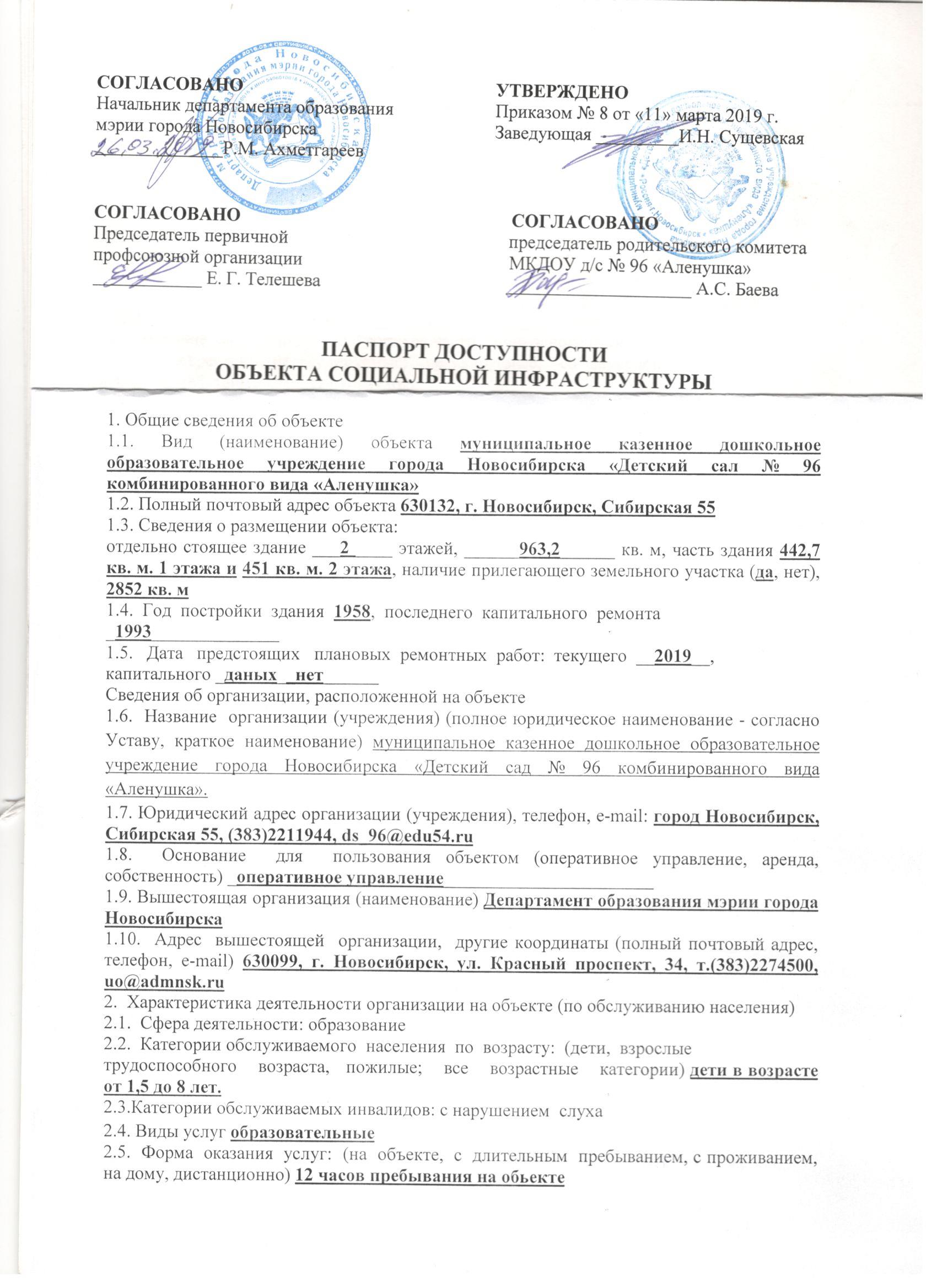 2.6.  Плановая  мощность:  посещаемость  (количество обслуживаемых в день), вместимость, пропускная способность:  85 - 133 детей2. 7. Участие в исполнении индивидуальной программы реабилитации инвалида, ребенка-инвалида - нет3. Состояние доступности объекта3.1.  Путь  следования  к объекту пассажирским транспортом (описать маршрут движения с использованием пассажирского транспорта) ост.  пл. Кондратюка, троллейбус № 2, автобус 89, маршрутное такси 46 наличие адаптированного пассажирского транспорта к объекту ___частично________3.2. Путь к объекту от ближайшей остановки пассажирского транспорта:3.2.1. Расстояние до объекта от остановки транспорта _______50 - 70________ метров3.2.2. Время движения (пешком) ________5-7___________ минут3.2.3.  Наличие  выделенного  от  проезжей части пешеходного пути (да, нет)    да3.2.4.    Перекрестки:    нерегулируемые;    регулируемые,    со   звуковойсигнализацией, таймером: регулируемый3.2.5.  Информация  на пути следования к объекту: акустическая, тактильная,Визуальная: визуальная3.2.6.  Перепады  высоты  на  пути (съезды с тротуара): есть Их   обустройство   для   инвалидов   на   коляске:   да,   нет   3.3 Организация доступности объекта для инвалидов – форма обслуживания* - указывается один из вариантов: «А», «Б», «ДУ», «ВНД»3.4 Состояние доступности основных структурно-функциональных зон** Указывается: ДП-В - доступно полностью всем;  ДП-И (К, О, С, Г, У) – доступно полностью избирательно (указать категории инвалидов); ДЧ-В - доступно частично всем; ДЧ-И (К, О, С, Г, У) – доступно частично избирательно (указать категории инвалидов); ДУ - доступно условно, ВНД - недоступно3.5. ИТОГОВОЕ ЗАКЛЮЧЕНИЕ о состоянии доступности объекта социальной инфраструктуры:__Частично избирательно, требуется адаптация объекта в соответствии с рекомендациями. 4. Управленческое решение4.1. Рекомендации по адаптации основных структурных элементов объекта:--------------------------------<***> Указываются конкретные рекомендации по каждой структурно-функциональной зоне.4.2. Период проведения работ ______________________________________________в рамках исполнения _________________________________________                    (указывается наименование документа: программы, плана)4.3.  Ожидаемый результат (по состоянию доступности) после выполнения работ по адаптации объекта ____доступность для маломобильных групп населения_________4.4. Для принятия решения требуется, не требуется (нужное подчеркнуть): согласование ______________________________________________________________имеется  заключение  уполномоченной  организации  о  состоянии  доступности объекта   (наименование   документа  и  выдавшей  его  организации,  дата)   не имеется                                                                                                дата                                                 . Председатель правления МООИ ЖРН «НАЧАЛО»Эвольд О. В.                                                                        подпись                                           .  №№п/пКатегория инвалидов(вид нарушения)Вариант организации доступности объекта(формы обслуживания)*.Все категории инвалидов и МГНВНДв том числе инвалиды:1передвигающиеся на креслах-коляскахВНД2с нарушениями опорно-двигательного аппаратаВНД3с нарушениями зренияВНД4с нарушениями слухаВНД5с нарушениями умственного развитияВНД№№п/пОсновные структурно-функциональные зоныСостояние доступности, в том числе для основных категорий инвалидов**ПриложениеПриложение№№п/пОсновные структурно-функциональные зоныСостояние доступности, в том числе для основных категорий инвалидов**№ на плане№ фото1Территория, прилегающая к зданию (участок)ДЧ-И (О, С, Г, У, К)2Вход (входы) в зданиеДЧ-И (С, Г, У)3Путь (пути) движения внутри здания (в т.ч. пути эвакуации)ДЧ-И (О, С, Г, У, К)4Зона целевого назначения здания (целевого посещения объекта)ДЧ-И (С, Г, О, У)5Санитарно-гигиенические помещенияДЧ-В (О, С, Г, У, К)6Система информации и связи (на всех зонах)ДЧ-И (К, О,  Г, У)N п/пОсновные структурно-функциональные зоныРекомендации по адаптации объекта (вид работы) <***>Рекомендации по адаптации объекта (вид работы) <***>Рекомендации по адаптации объекта (вид работы) <***>Рекомендации по адаптации объекта (вид работы) <***>N п/пОсновные структурно-функциональные зоныне нуждается (доступ обеспечен)ремонт (текущий, капитальный); оснащение оборудованиеминдивидуальное решение с техническими средствами реабилитациитехнические решения невозможны - организация альтернативной формы обслуживания1234561.Территория, прилегающая к зданию (участок)2.Вход (входы) в здание3.Путь (пути) движения внутри здания, включая пути эвакуации4.Зона целевого назначения здания (целевого посещения объекта)5.Санитарно-гигиенические помещения6.Система информации и связи (на всех зонах)7.Пути движения к объекту (от остановки транспорта)8.Все зоны и участки